Государственное бюджетное образовательное учреждение высшего образования Московской области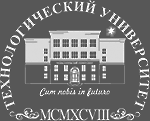 ТЕХНОЛОГИЧЕСКИЙ УНИВЕРСИТЕТМеждународная Открытая Олимпиада 2018 годМАТЕМАТИКАВариант 2018-1Если цену товара снизить на 40%, то она уменьшится на 12 рублей. Найдите цену товара.Найдите значение выражения , если  .Решите уравнение  Найдите значение , если известно, что векторы  и перпендикулярны. В треугольнике ABC сторона  AC равна , сумма длин сторон AB и BC равна  , а угол BAC равен  Найдите площадь треугольника ABC.Найдите значение , если известно, что один из корней уравнения   равен 1. В цилиндр объема  вписана правильная четырехугольная призма. Найдите  объем призмы.Решите уравнениеРешите неравенствоНайдите все целые числа  и , удовлетворяющие уравнениюТаблица ответов к заданиям12345678910